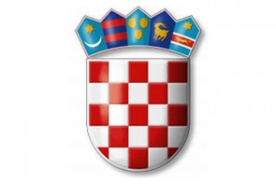   	     REPUBLIKA HRVATSKABJELOVARSKO-BILOGORSKA ŽUPANIJA                     OPĆINA BEREK                   OPĆINSKO VIJEĆEKLASA:  021-05/23-01/02                                                           URBROJ: 2103-06-01-23-2						Berek, 24. ožujak 2023. godine	Z A P I S N I K	o radu 11. sjednice Općinskog vijeća Općine Berek održane 24. ožujka 2023. godine (petak) u općinskoj vijećnici koja je započela sa radom u 19:00 sati.  	Nazočni vijećnici: Anka Markač, Tomislav Šunjić, Zvonko Barilarić,  Josip Marković, Davor Novak, Mirjana Mikulić i Vlado Krpan (7).               Ne nazočni vijećnici: Senka Jambrišak i Marijana Riđanović (2)	Na sjednici je  nazočna Ivana Cindrić Jurčević, pročelnica Jedinstvenog upravnog odjela Općine Berek, načelnik Mato Tonković u rad se uključuje u  19:55.	Predsjednik Općinskog vijeća otvara sjednicu, pozdravlja prisutne, konstatira da je na sjednici nazočno 7 vijećnika te zahvaljuje na odazivu na sjednicu.	Predsjednik Općinskog vijeća čita predloženi dnevni red.D N E V N I    R E D:Usvajanje zapisnika sa 10. sjednice općinskog vijeća,I. Izmjene i dopune Proračuna Općine Berek za 2023. godinu sa obrazloženjemOdluka o kratkoročnom kreditu Općine Berek,Analiza stanja sustava civilne zaštite Općine Berek za 2022. godinu,Odluka o sufinanciranju troškova odvoza i deponiranja komunalnog otpada na području Općine Berek,Odluka o jednokratnoj novčanoj potpori za novorođenu djecu u Općini Berek,Odluka o isplati bespovratne potpore za redovite srednjoškolce sa područja Općine Berek,Odluka o isplati bespovratne potpore za studente,I. Izmjene i dopune Odluke o davanju na jednodnevno korištenje Mjesnih domova na području Općine Berek,Odluka o usvajanju Izvješća o izvršenju Programa održavanja komunalne infrastrukture za 2022. godinu sa Izvješćem,Odluka o usvajanju Izvješća o izvršenju Programa gradnje objekata i uređaja komunalne infrastrukture za 2022. godinu sa Izvješćem,Odluka o usvajanju Izvješća o utrošku sredstava za zadržavanje nezakonito izgrađenih zgrada u prostoru za 2022. godinu sa Izvješćem,Odluka o usvajanju o Izvješća o utrošku sredstva od prihoda od prodaje i zakupa poljoprivrednog zemljišta u vlasništvu Republike Hrvatske  za 2022. godinu sa Izvješćem,Odluka o usvajanju Izvješća o utrošku namjenskih sredstava od šumskog doprinosa za 2022. godinu sa Izvješćem,Odluka o usvajanju Izvješća o provedbi Plana gospodarenja otpadom Općine Berek za 2022. godinu sa Izvješćem,Odluka o usvajanju Izvješća o radu načelnika za razdoblje srpanj – prosinac 2022. godine sa Izvješćem, I. Izmjene i dopune Pravilnika o provođenju postupka jednostavne nabave, I. Izmjene i dopune Odluke o naknadama za rad članovima Općinskog vijeća, članovima radnih tijela i djelatnika Jedinstvenog upravnog odjela Općine Berek te članovima ostalih radnih tijela Općine Berek,Odluka o vrijednosti boda (B) za obračun komunalne naknade,Razno.Predsjednik vijeća Tomislav Šunjić daje dnevni red na usvajanje.	Bez rasprave jednoglasno, sa sedam (7) glasova „ZA“ (Anka Markač, Tomislav Šunjić, Zvonko Barilarić, Josip Marković, Davor Novak, Mirjana Mikulić i Vlado Krpan) usvojen je dnevni red.  	Prelazi se na sam rad sjednice po točkama dnevnog reda.AD.1.  Usvajanje zapisnika sa 10. sjednice općinskog vijeća	Predsjednik općinskog vijeća govori kako je zapisnik dobiven u materijalima te da je to zapisnik sa zadnje sjednice. Otvara raspravu.           Bez rasprave jednoglasno, sa devet (7) glasova „ZA“ (Anka Markač, Tomislav Šunjić, Zvonko Barilarić, Josip Marković, Davor Novak, Mirjana Mikulić i Vlado Krpan) usvojen je „Zapisnik sa 10. sjednice općinskog vijeća“(Zapisnik sa 10. sjednice općinskog vijeća“ nalazi se u privitku ovoga zapisnika i čini njegov sastavni dio)AD.2.  	I. Izmjene i dopune Proračuna Općine Berek za 2023.godinu sa obrazloženjemPredsjednik Općinskog vijeća, Tomislav Šunjić napominje da su vijećnici dobili u materijalima prijedlog I. Izmjena i dopuna Proračuna Općine Berek za 2023.godinu te riječ daje pročelnici.Pročelnica govori kako je osnova za ove I. izmjene i dopune Proračuna nastala zbog ostvarenih prihoda i rashoda do polovice ožujka te dodaje: „Vidljivo je da su neke stavke izmijenjene. Izmjena se odnosi na sredstva od Agencije za plaćanje u poljoprivredi za naš kulturni centar, planirali smo da ćemo do kraja prošle godine dobiti povrat, međutim kontrola još traje i sredstva nismo dobili.“ Nadalje napominje kako se prihod odnosi i na štete nastale od olujnog nevremena, iz razloga što je bilo planirano da će općina isplaćivati cijeli iznos, međutim Odlukom župana, Županija je isplaćivala 33% za štetu na poljoprivrednim usjevima,  a općina preostalih 67%. To su sredstva koja su bila vidljiva na računu. Nadalje, napominje da su ovim rebalansom dodana i sredstva što se tiče Izbora nacionalnih manjina koji će se održati u svibnju. Planirano je oko 5.000 €. Slijedeća izmjena se odnosi na groblje Gornja Garešnica pošto smo se prijavili na natječaj  Ministarstva prostornog uređenja, a radi se o iznosu od 20.000 €.Što se tiče rashoda, najznačajniji su materijalni rashodi koji se odnose na uređenje ceste Berek - Ruškovac koja je stradala u olujnom nevremenu, a za čiju sanaciju smo dobili sredstva. Zatim, izrada monografije Općine Berek povodom 30 godina općine planira se u iznosu od 13000 €.  Zatim povećanje i ostalih rashoda koji se odnose na za dovršetak izgradnje kanalizacije.To su sredstva koja moramo prebaciti Komunalijama obzirom da su Komunalnije zapravo naručitelj spomenutih radova. Nisu bila ni planirana sredstva za kupnju novog kombija za Osnovnu školu Berek, pojašnjava pročelnica.Predsjednik zahvaljuje pročelnici na obrazloženju i otvara raspravu po ovoj točci dnevnog reda. 	Bez rasprave jednoglasno, sa sedam (7) glasova „ZA“ (Anka Markač,  Tomislav Šunjić, Zvonko Barilarić,  Josip Marković, Davor Novak, Mirjana Mikulić i Vlado Krpan) usvojene su „I. Izmjene i dopune Proračuna Općine Berek za 2023.godinu  sa obrazloženjem„( I. Izmjene i dopune Proračuna Općine Berek za 2023.godinu sa obrazloženjem nalaze se u privitku ovoga zapisnika i čini njegov sastavni dio)AD.3. Odluka o kratkoročnom kreditu Općine Berek	Predsjednik Općinskog vijeća, Tomislav Šunjić  daje riječ  pročelnici.     	Pročelnica iznosi kako se kratkoročni kredit odnosi na zaduženje zbog Kulturnog centra. Nadalje pojašnjava: „Poznato vam je da zahtjev za isplatu nismo mogli poslati dok se ne isplati izvođač u potpunosti. Pošto je naša Agencija za plaćanje spora te povrat još nismo dobili, naš kratkoročni kredit od prošle godine dolazi na naplatu 06.04.2023., pa smo primorani prolongirati taj isti kredit u istoj vrijednosti. Ovaj kredit je po istim uvjetima kao i prošli. Služiti će za zatvaranje postojećeg kredita, te će se vratiti nakon dobivanja sredstva od strane Agencije za plaćanje. Upravo smo dobili Zahtjev za nadopunu, a prema našim saznanjima neće biti jedini.“	Predsjednik zahvaljuje pročelnici na izlaganju te otvara raspravu po ovoj točci.	Bez rasprave jednoglasno, sa sedam (7) glasova „ZA“ (Anka Markač,  Tomislav Šunjić, Zvonko Barilarić,  Josip Marković, Davor Novak, Mirjana Mikulić i Vlado Krpan) usvojena je¸„ Odluka o kratkoročnom kreditu Općine Berek“
(Odluka o kratkoročnom kreditu Općine Berek nalazi se u privitku ovoga zapisnika i čini njegov sastavni dio)AD.4. Analiza stanja sustava civilne zaštite Općine Berek za 2022.godinu	Predsjednik govori kako je to uobičajena godišnja  zakonska obaveza, te otvara raspravu po ovoj točci.	Bez rasprave jednoglasno, sa sedam (7) glasova „ZA“ (Anka Markač,  Tomislav Šunjić, Zvonko Barilarić,  Josip Marković, Davor Novak, Mirjana Mikulić i Vlado Krpan) usvojena je  „ Analiza stanja sustava civilne zaštite za 2022.godinu“
(Analiza stanja sustava civilne zaštite za 2022.godinu nalazi se u privitku ovog zapisnika i čini njegov sastavni dio)AD.5. Odluka o sufinanciranju troškova odvoza i deponiranja komunalnog otpada na području Općine Berek	Predsjednik  daje riječ pročelnici da obrazloži ovu točku dnevnog reda.	Pročelnica pojašnjava: „kako već svi znaju da su cijene odvoza otpada otišle vrtoglavo gore, stoga sukladno tome odlučili smo troškove sufinanciranja povećati. Poznato je i da se sufinanciraju samačka i staračka domaćinstva čiji su članovi stariji od 65 godina, a koji imaju prebivalište na području Općine Berek. Do sada je to bilo 20 kn, a sada bi bilo sufinanciranje bilo povećanje na 4€ što je cca 30,00kn.  Smatramo da ćemo ovime koliko toliko olakšati starijima s manjim primanjima.“	Predsjednik zahvaljuje pročelnici na obrazloženju i otvara raspravu po ovoj točci.	Bez rasprave jednoglasno, sa sedam (7) glasova „ZA“ (Anka Markač,  Tomislav Šunjić, Zvonko Barilarić,  Josip Marković, Davor Novak, Mirjana Mikulić i Vlado Krpan) usvojena je„Odluka o sufinanciranju troškova odvoza i deponiranja komunalnog otpada na području Općine Berek“(Odluka o sufinanciranju troškova odvoza i deponiranja komunalnog otpada na području Općine Berek nalazi se u privitku ovog zapisnika i čini njegov sastavni dio)AD.6. Odluka o jednokratnoj novčanoj potpori za novorođenu djecu Općine Berek	Predsjednik daje riječ pročelnici. 	Pročelnica iznosi kako je dosadašnja Odluka o jednokratnoj novčanoj potpori za novorođenu djecu iznosila 1.000,00 kuna i dar u naravi od 200 kn, to je obično bio bon u KTC. „Kako su s eurom došla raznorazna povećanja tako smo i mi povećali naknadu na 200€ za svako  novorođeno dijete u obitelji. Nije znatno povećanje ali sukladno proračunu nismo bili u mogućnosti ovu novčanu potporu više povećati“, pojašnjava pročelnica Ivana Cindrić Jurčević.	Predsjednik otvara raspravu po ovoj točci dnevnog reda.	Bez rasprave jednoglasno, sa sedam (7) glasova „ZA“ (Anka Markač,  Tomislav Šunjić, Zvonko Barilarić,  Josip Marković, Davor Novak, Mirjana Mikulić i Vlado Krpan) usvojena je„ Odluka o jednokratnoj novčanoj potpori za novorođenu djecu u Općini Berek“
( Odluka o jednokratnoj novčanoj potpori za novorođenu djecu u Općini Bereknalazi se u privitku ovog zapisnika i čini njegov sastavni dio)AD.7. Odluka o isplati bespovratne potpore za redovite srednjoškolce sa područja Općine Berek	Predsjednik daje riječ pročelnici.	Pročelnica napominje da je to još jedna točka koja je prilagođena eurima. Dosadašnja potpora iznosila je 150,00 kn koja se je isplaćivala mjesečno. Sad je zaokružena na 20 €.  Dalje dodaje: „Nadamo se kroz koju godinu da će se i taj iznos povećati.“	Predsjednik otvara raspravu po ovoj točci dnevnog reda.	Bez rasprave jednoglasno, sa sedam (7) glasova „ZA“ (Anka Markač,  Tomislav Šunjić, Zvonko Barilarić,  Josip Marković, Davor Novak, Mirjana Mikulić i Vlado Krpan) usvojena je  „ Odluka o  isplati bespovratne  potpore za redovite srednjoškolce sa područja Općine Berek“
(Odluka o  isplati bespovratne  potpore za redovite srednjoškolce sa područja Općine Berek nalazi se u privitku ovog zapisnika i čini njegov sastavni dio)AD.8. Odluka o isplati bespovratne potpore za studente	Predsjednik općinskog vijeća, Tomislav Šunjić daje riječ pročelnici. 
	Pročelnica govori kako je to još jedna Odluka u nizu kod koje je iznos potpore usklađen sa novom valutom. Dosadašnji iznos potpore iznosio je 1.500,00 kn, sada je malo povećan te iznosi 200 €. 	Predsjednik zahvaljuje pročelnici i otvara raspravu po ovoj točci.	Bez rasprave jednoglasno, sa sedam (7) glasova „ZA“ (Anka Markač,  Tomislav Šunjić, Zvonko Barilarić,  Josip Marković, Davor Novak, Mirjana Mikulić i Vlado Krpan) usvojena je„ Odluka o isplati bespovratne potpore za studente“
(Odluka o isplati bespovratne potpore za studente nalazi se u privitku ovog zapisnika i čini njegov sastavni dio)AD.9. I. Izmjene i dopune Odluke o davanju na jednodnevno korištenje Mjesnih domova na području Općine Berek	Predsjednik, prelazimo na slijedeću točku dnevnog reda i riječ dajem pročelnici.	Pročelnica iznosi kako su svi upoznati s ovom odlukom i znaju da se svi domovi na području općine iznajmljuju. Pročelnica pojašnjava: „Izmjena Odluke odnosi se na cijenu o kojoj je moguće društvene domove na području općine unajmiti za određene proslave, pa tako  korisnici s područja općine Berek za proslave rođendana, proslava godišnjica, godišnjica mature, zaruka i ostalih manjih svečanosti dom u  Bereku moraju platiti 40 € što je do sada bilo 300 kn. Svi ostali domovi do sada su bili 200 kn,  a po novoj Odluci su 30€.  Što se tiče proslava vjenčanja i drugih zabava do sada je cijena najma bila 1.000,00 kn, a od sada će biti 150 eura po danu. Političkim strankama za svoje skupove naplaćivati će se 15 eura, umjesto dosadašnjih 100 kn. Za korisnike koji nisu s područja općine Berek iznosi su malo veći. Za sve domove do sada je bilo 500 kn, a od sada će to biti 70,00 €, što se tiče vjenčanja i drugih zabava do sada se plaćalo 1.000,00 kn, a sada će iznositi 200€“	Predsjednik otvara raspravu.	Bez rasprave jednoglasno, sa sedam (7) glasova „ZA“ (Anka Markač,  Tomislav Šunjić, Zvonko Barilarić,  Josip Marković, Davor Novak, Mirjana Mikulić i Vlado Krpan) usvojene su„I. Izmjene i dopune Odluke o davanju na jednodnevno korištenje Mjesnih domova na području Općine Berek“(I. Izmjene i dopune Odluke o davanju na jednodnevno korištenje Mjesnih domova na području Općine Berek  nalazi se u privitku ovog zapisnika i čini njegov sastavni dio)AD.10. Odluka o usvajanju Izvješća o izvršenju Programa održavanja komunalne infrastrukture za 2022.godinu sa Izvješćem	Predsjednik napominje kako se je Izvješće dobiveno u materijalnim, te jasno piše što je bilo u planu, a što  je od toga izvršeno.	Pročelnica se javlja za riječ te napominje da sve Odluke koje se vežu na Izvršenje programa kao i ovog programa je zakonska obaveza, koju vijeće mora usvojiti do 31.03.2023. 	Predsjednik zahvaljuje pročelnici i otvara raspravu.	Bez rasprave jednoglasno, sa sedam 0(7) glasova „ZA“ (Anka Markač,  Tomislav Šunjić, Zvonko Barilarić,  Josip Marković, Davor Novak, Mirjana Mikulić i Vlado Krpan) usvojena je„Odluka o usvajanju Izvješća o izvršenju Programa održavanja komunalne infrastrukture za 2022.godinu sa Izvješćem“
(Odluka o usvajanju Izvješća o izvršenju Programa održavanja komunalne infrastrukture za 2022.godinu nalazi se u privitku ovog zapisnika i čini njegov sastavni dio)AD.11. Odluka o usvajanju Izvješća o izvršenju Programa gradnje objekata i uređenja komunalne infrastrukture za 2022.godinu sa Izvješćem	Predsjednik daje riječ pročelnici.	Pročelnica pojašnjava kako se iznos iz Izvješća odnosi na Modernizaciju nerazvrstane ceste u vikend naselju u Podgariću, za čije je uređenje planirano 580.000,00 kn, a ostvareno je 477.165,58 kn.  Ulaganje je financirano od šumskog doprinosa i kapitalnih sredstva države. 	Predsjednik zahvaljuje pročelnici i otvara raspravu po toj točci.	Bez rasprave jednoglasno, sa sedam (7) glasova „ZA“ (Anka Markač,  Tomislav Šunjić, Zvonko Barilarić,  Josip Marković, Davor Novak, Mirjana Mikulić i Vlado Krpan) usvojena je „Odluka o usvajanju Izvješća o izvršenju Programa gradnje objekata i uređenja komunalne infrastrukture za 2022.godinu sa Izvješćem“(Odluka o usvajanju Izvješća o izvršenju Programa gradnje objekata i uređenja komunalne infrastrukture za 2022.godinu sa Izvješćem  nalazi se u privitku ovog zapisnika i čini njegov sastavni dio )AD.12. Odluka o usvajanju Izvješća o utrošku sredstava za zadržavanje nezakonito izgrađenih zgrada u prostoru za 2022.godinu	Predsjednik riječ daje pročelnici.	Pročelnica kratko pojašnjava kako ovo Izvješće govori da je planirani prihod od zadržavanja sredstava naknade za zadržavanje nezakonito izgrađenih zgrada u prostoru planirano u iznosu od  10.000,00 kn, ali da je ostvareno tek 150,00 kn. 	Predsjednik zahvaljuje pročelnici i otvara raspravu po toj točci.	Bez rasprave jednoglasno, sa sedam (7) glasova „ZA“ (Anka Markač, Tomislav Šunjić, Zvonko Barilarić,  Josip Marković, Davor Novak, Mirjana Mikulić i Vlado Krpan) usvojena je„Odluka o usvajanju Izvješća o utrošku sredstava za zadržavanje nezakonito izgrađenih zgrada u prostoru za 2022.godinu sa Izvješćem“(Odluka o usvajanju Izvješća o utrošku sredstava za zadržavanje nezakonito izgrađenih zgrada u prostoru za 2022.godinu sa Izvješćem nalazi se u privitku ovog zapisnika i čini njegov sastavni dio)AD.13. Odluka o usvajanju Izvješća o utrošku sredstava od prihoda prodaje i zakupa poljoprivrednog zemljišta u vlasništvu Republike Hrvatske za 2022.godinu sa Izvješćem	Predsjednik riječ daje pročelnici.	Pročelnica govori da prihod od prodaje poljoprivrednog zemljišta iznosi 89.587,77 kn., od zakupa 58.952,75 kn te da su ukupna sredstva od prodaje i zakupa poljoprivrednog zemljišta u ukupnom iznosu od 148.540,52 kn. Dio tih sredstva je utrošen za program za poljoprivredno zemljište. „Imamo vanjske suradnike koji nam pomažu oko Programa raspolaganja poljoprivrednog zemljišta u vlasništvu Republike Hrvatske bez obzira na prodaju ili zakup. Ministarstvo nas dosta koči, Zakon je stalno mijenja te se samim time mijenjaju i uvjeti koje moramo zadovoljili kako bi dobili Suglasnost na natječaje. Morali smo ponovno i prikupljati sva Izvješća.  Dio ovoga Izvješća odnosi se na sufinanciranje osiguranja poljoprivrednih usjeva i za edukaciju o rukovanju pesticidima. Ostalo je neutrošeno 120.586,29 kn, a ta se sredstva se prenese u 2023.godinu“, pojašnjava pročelnica.	Predsjednik zahvaljuje pročelnici i otvara raspravu po toj točci.	Bez rasprave jednoglasno, sa sedam (7) glasova „ZA“ (Anka Markač, Tomislav Šunjić, Zvonko Barilarić,  Josip Marković, Davor Novak, Mirjana Mikulić i Vlado Krpan) usvojena je „Odluka o usvajanju Izvješća o utrošku sredstava od prihoda prodaje i zakupa poljoprivrednog zemljišta u vlasništvu Republike Hrvatske za 2022.godinu sa Izvješćem“(Odluka o usvajanju Izvješća o utrošku sredstava od prihoda prodaje i zakupa poljoprivrednog zemljišta u vlasništvu Republike Hrvatske za 2022.godinu sa Izvješćem nalazi se u privitku ovog zapisnika i čini njegov sastavni dio)AD.14. Odluka o usvajanju Izvješća o utrošku namjenskih sredstava od šumskog doprinosa za 2022.godinu sa Izvješćem	Predsjednik riječ daje pročelnici.	Pročelnica pojašnjava  da je u Proračunu za 2022. planiran iznos od šumskog doprinosa u iznosu od 1.479.000,00 kn , ali nije ostvaren. Sredstva su utrošena namjenski i to na održavanje nerazvrstanih cesta, održavanje i uređenje javnih zelenih površina, održavanje javne rasvjete, odvoz smeća, dio je utrošen na modernizaciju lokalne ceste Podgarić – faza II, izgradnju kanalizacije u Bereku. 	Predsjednik se uključuje i govori kako nisu sva sredstva potrošena nego su prenesena u 2023. godinu, te otvara raspravu.	Bez rasprave jednoglasno, sa sedam (7) glasova „ZA“ (Anka Markač,  Tomislav Šunjić, Zvonko Barilarić,  Josip Marković, Davor Novak, Mirjana Mikulić i Vlado Krpan) usvojena je„Odluka o usvajanju Izvješća o utrošku namjenskih sredstava od šumskog doprinosa za 2022.godinu sa Izvješćem„(Odluka o usvajanju Izvješća o utrošku namjenskih sredstava od šumskog doprinosa za 2022.godinu sa Izvješćem nalazi se u privitku ovog zapisnika i čini njegov sastavni dio)AD.15. Odluka o usvajanju Izvješća o provedbi Plana gospodarenja otpadom Općine Berek za 2022.godinu sa Izvješćem	Predsjednik daje riječ pročelnici.	Pročelnica govori kako je to još jedno Izvješće u nizu koje moramo napraviti do kraja ožujka svake godine, a odnosi se na količinu prikupljenog otpada s područja općine. „Kao što znate sav otpad s područja naše općine odvozi se i zbrinjava na adekvatan način, kojega zbrinjava Komunalac iz Garešnica. Tako smo dobili podatak da je u prošloj godini 2022. zbrinuto 5 t papira, glomaznog otpada manje nego prošle godine u odnosu na 2021. Stakla 1,300 t, plastike je bilo najviše, tekstila najmanje. Ljudi se moraju naviknuti da postoje polu podzemni spremnici  i za tekstil, a onda će te količine biti znatno veće. Generalno analizirajući, u 2022. je prikupljeno znatno više otpada nego u 2021., a to možemo zahvaliti  i podjelom kanti za plastiku, odnosno potrebom za razvrstavanje otpada iz kućanstva“ pojašnjava pročelnica Ivana.	Predsjednik zahvaljuje pročelnici i otvara raspravu po toj točci.	Bez rasprave jednoglasno, sa sedam (7) glasova „ZA“ (Anka Markač,  Tomislav Šunjić, Zvonko Barilarić,  Josip Marković, Davor Novak, Mirjana Mikulić i Vlado Krpan) usvojena je „Odluka o usvajanju Izvješća o provedbi Plana gospodarenja otpadom Općine Berek za 2022.godinu sa Izvješćem“(Odluka o usvajanju Izvješća o provedbi Plana gospodarenja otpadom Općine Berek za 2022.godinu sa Izvješćem nalazi se u privitku ovog zapisnika i čini njegov sastavni dio)AD.16. Odluka o usvajanu Izvješća o radu načelnika za razdoblje srpanj-prosinac 2022.godine sa Izvješćem	Predsjednik napominje kako se je u materijalima dobilo Izvješće načelnika o radu za drugu polovicu prošle godine, a što se radilo u protekloj godini načelnik Mato Tonković je sve prisutne vijećnike upoznao na sjednici općinskog vijeća koja je bila u prosincu 2022. godine. Izvješće je zakonska odredba koja se mora izvršiti najmanje dva puta u jednoj godini. Izvješće o radu načelnika za razdoblje srpanj- prosinac 2022. stavlja se na glasanje.	Bez rasprave jednoglasno, sa sedam (7) glasova „ZA“ (Anka Markač,  Tomislav Šunjić, Zvonko Barilarić,  Josip Marković, Davor Novak, Mirjana Mikulić i Vlado Krpan) usvojena je „Odluka o usvajanu Izvješća o radu načelnika za razdoblje srpanj-prosinac 2022.godine sa Izvješćem“(Odluka o usvajanu Izvješća o radu načelnika za razdoblje srpanj-prosinac 2022.godine sa Izvješćem nalazi se u privitku ovog zapisnika i čini njegov sastavni dio)AD.17. I. Izmjene i dopune pravilnika o provođenju postupka jednostavne nabave	Predsjednik daje riječ pročelnici da pojasni o kakvim se izmjenama i dopunama radi.	Pročelnica govori da se izmjena odnosi na konverziju valuta, odnosno ovom I. izmjenom i dopunom Pravilnika, iznosi koji su navedeni u kunama sada su zamijenjeni novom valutom tj. nije bilo nikakvog povećanja niti smanjenja.	Predsjednik se zahvaljuje na izlaganju te otvara raspravu.	Bez rasprave jednoglasno, sa sedam (7) glasova „ZA“ (Anka Markač,  Tomislav Šunjić, Zvonko Barilarić,  Josip Marković, Davor Novak, Mirjana Mikulić i Vlado Krpan) usvojena je„I. Izmjene i dopune pravilnika o provođenju postupka jednostavne nabave“(I. Izmjene i dopune pravilnika o provođenju postupka jednostavne nabave nalazi se u privitku ovog zapisnika i čini njegov sastavni dio)AD.18. I. Izmjene i dopune Odluke o naknadama za rad članovima Općinskog vijeća, članovima radnih tijela i djelatnika Jedinstvenog upravnog odjela Općine Berek te članovima ostalih radnih tijela Općine Berek	Predsjednik govori kako je u materijalima naznačena na što se odnosi izmjena i dopuna, odnosno da se od dosadašnjih 200 kn naknada povećava na 30 € što iznosi cca 226 kn.	Predsjednik otvara raspravu po ovoj točci dnevnog reda.	Bez rasprave jednoglasno, sa sedam (7) glasova „ZA“ (Anka Markač,  Tomislav Šunjić, Zvonko Barilarić,  Josip Marković, Davor Novak, Mirjana Mikulić i Vlado Krpan) usvojena je„I. Izmjene i dopune Odluke o naknadama za rad članovima Općinskog vijeća, članovima radnih tijela i djelatnika Jedinstvenog upravnog odjela Općine Berek te članovima ostalih radnih tijela Općine Berek“(I. Izmjene i dopune Odluke o naknadama za rad članovima Općinskog vijeća, članovima radnih tijela i djelatnika Jedinstvenog upravnog odjela Općine Berek te članovima ostalih radnih tijela Općine Berek nalazi se u privitku ovog zapisnika i čini njegov sastavni dio)AD.19.  Odluka o vrijednosti  boda (B) za obračun komunalne naknade	Predsjednik daje riječ pročelnici da pojasni.	Pročelnica pojašnjava da ako se usvoji ova Odluka, početi će se primjenjivati sa 01.01.2024. jer Zakon o komunalnom gospodarstvu govori da sve Odluke koje se u tekućoj godini usvoje mogu primjenjivati tek od  01.01. slijedeće godine. „Od dosadašnjih 0,17 kn koliko je  bod za obračun komunalne naknade iznosio, sada će iznositi 0,04 eura mjesečno po četvornom metru korisne površine stambenog prostora. 4 centa je u protuvrijednosti 30 lipa. Svjesni ste da su cijene otišle gore, a ono što se iz komunalne naknade plaća su javna rasvjeta, održavanje javnih površina, nerazvrstane ceste, čistoća javnih površina, redovna aktivnost vatrogasne zajednice. Kao što vidite jako puno stvari se financira iz komunalne naknade, a sredstva koja ostavimo nisu dostatna ni za održavanje javne rasvijetle. Iznos se godinama nije mijenjao tj. od 2011.godine. Neke susjede općine u tom trenutku imale su daleko veći iznos boda nego mi sada s povećanjem“ detaljnije pročelnica pojašnjava.	Predsjednik zahvaljuje pročelnici i otvara raspravu.	Bez rasprave jednoglasno, sa sedam (7) glasova „ZA“ (Anka Markač,  Tomislav Šunjić, Zvonko Barilarić,  Josip Marković, Davor Novak, Mirjana Mikulić i Vlado Krpan) usvojena je„Odluka o vrijednosti  boda (B) za obračun komunalne naknade“(Odluka o vrijednosti  boda (B) za obračun komunalne naknade nalazi se u privitku ovog zapisnika i čini njegov sastavni dio)AD.20. Razno	Predsjednik općinskog vijeća otvara raspravu po ovoj točci dnevnog reda.           Načelnik Mato Tonković, nakon što se pridružio sjednici u 19:55 sati, javlja se za riječ i ispričava što kasni. Ukratko upoznaje vijeće sa svojim radom. Napominje kako je cjelokupna isplata štete za elementarnu nepogodu izvršena, sredstva su proslijeđena na račune oštećenima. Prva smo jedinica lokalne samouprave koja je isplatila sva sredstva. Iznos koji je Općina Berek dobila na osnovu pretrpljenog olujnog i orkanskog vjetra je 403.532 eura, manji dio je zadržala, a koji se odnosi na oštećenje na infrastrukturi koje nam je priznato. Nadalje dodaje: „Što se tiče kanalizacije ona dobro napreduje, čeka se tehnički pregled, a što se tiče kulturnog centra, on je u upotrebi, no još uvijek čekamo da Agencija za plaćanja izvrši konačnu provjeru javne nabave nakon koje bi dobili Odluku o konačnoj isplati kojom bi mogli zatvoriti kredit koji smo morali dignuti kod Erste banke da bi platili Izvođača radova, a što nam je i bio uvjet za slanje konačnog zahtjeva za isplatu ranije odobrenih sredstava. Slijedeći tjedan kreće krčenje živica Berek-Potok-Ruškovac, putne grabe, nasipavanje bankina. Radovi na uređenju kapelice u Gornjoj Garešnici  su završeni. Ugodno sam iznenađen samim mještanima i njihovom aktivnošću i sudjelovanjem u tome. Sudjelujemo i u nabavi kombi vozila za djecu u Osnovnoj školi Berek u iznosu od 3.000,00 €. Škola je dobila i odobrenje projekta nadogradnje škole. Stigao nam je Ugovor za izgradnju našeg vrtića koji je potpisan. Radi je o 4.5000,000 kn, a slušajući od drugih koji su već u izgradnji, cijene su vrtoglavu otišle gore. Crkva u Kostanjevcu se renovira, planira se otvaranje 02.06. kada i slave svoj zaštitnika Sv. Erazma. „Predsjednik se zahvaljuje načelniku na izlaganju, te poziva vijećnika da iznesu prijedloge ili pitanja, zahtjeve koje imaju.Za riječ se javlja vijećnica Mirjana Mikulić koja ukazuje na problem dotrajalog mosta između nje i susjeda te ju zanima ima li prostora u Proračunu za sanaciju istoga.Načelnik govori kako je to radila vodoprivreda, ali neka vide sa predsjednikom mjesnog odbora što je sve potrebno za njegovu renovaciju od materijala. 	Predsjednik općinskog vijeća se zahvaljuje svima na dolasku, te zaključuje 11. sjednicu Općinskog vijeća u 20:27 satiZAPISNIČAR: 				         				PREDSJEDNIK Ivana Cindrić Jurčević, mag.oec.					OPĆINSKOG VIJEĆA:								Tomislav Šunjić, dipl.ing.građ.